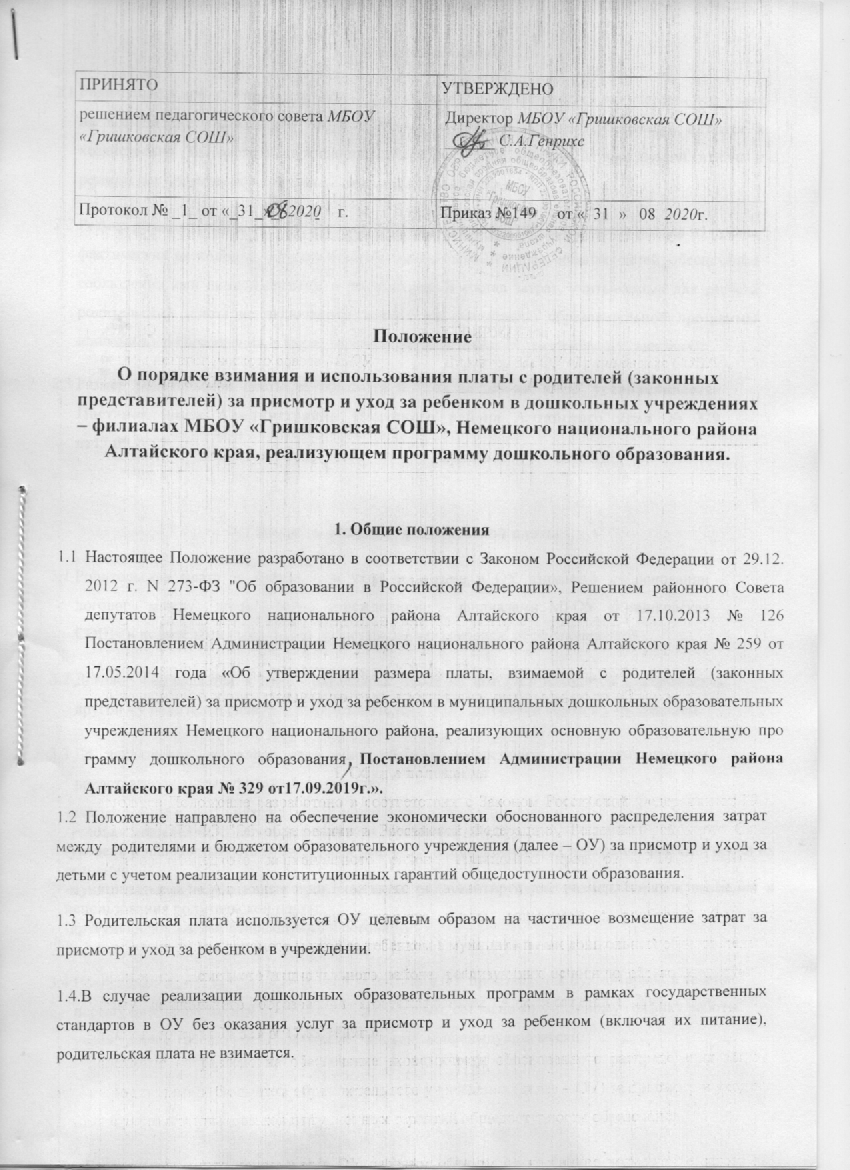 Родительская платаРодительская плата за присмотр и уход за детьми в ОУ устанавливается как ежемесячная плата на возмещение части затрат на обеспечение комплекса мер по организации питания и хозяйственно - бытового обслуживания детей, обеспечение соблюдения ими личной гигиены и режима дня согласно приложению 2 настоящего Положения.Размер родительской платы за присмотр и уход за детьми в ОУ исчисляется исходя из суммы фактических расходов на питание и хозяйственно-бытового обслуживания детей, обеспечение соблюдения ими личной гигиены и режима дня. В состав затрат, учитываемых для расчета родительской платы не включаются затраты на реализацию образовательной программы дошкольного образования, а также расходов на содержание недвижимого имущества ОУ.Размер родительской платы за присмотр и уход за детьми в ОУ устанавливается Постановлением Администрации Немецкого района Алтайского края № 329 от17.09.2019г.Порядок взимания родительской платыРодительская плата за присмотр и уход за детьми в ОУ взимается на основании договора между  дошкольными учреждениями – филиалами МБОУ «Гришковская СОШ» и родителями (законными представителями) ребенка, посещающего ОУ.Договор составляется в двух экземплярах, один из которых находится в учреждении, другой - у родителей (законных представителей). Учет договоров ведется учреждением.До заключения договора учреждение обязано предоставить родителям(законным представителям) следующую информацию:-наименование и место нахождения (юридический адрес) учреждения;-условия зачисления, содержания, обучения и развития детей;-уровень и направленность реализуемых основных и дополнительных программ, формы и сроки их освоения;-муниципальные нормативные правовые акты, регламентирующие размер, порядок взимания и   использования родительской платы;-другую информацию, относящуюся к договору.Начисление платы за присмотр и уход за детьми в ОУ производится бухгалтерией в течение первых пяти дней месяца, следующего за отчетным, согласно календарному графику работы учреждения и табелю учета посещаемости детей за предыдущий месяц.Родители (законные представители) производят оплату за присмотр и уход за детьми в ОУ путем перечисления денежных средств на лицевой счет образовательного учреждения до 20 числа каждого месяца.Родительская плата взимается за фактическое количество дней посещения ребенком ОУ.За содержание детей-инвалидов, детей-сирот и детей, оставшимися без попечения родителей, посещающих ОУ, а также детей с туберкулезной интоксикацией родительская плата не взимается. Расходы за присмотр и уход за детьми, указанными выше, возмещаются учреждению за счет средств районного бюджета.3.8 Перерасчет родительской платы производится в случаях непосещения ребенком ОУ по следующим причинам:болезнь ребенка, подтвержденная справкой медицинского учреждения;закрытие ОУ на карантин;отсутствие ребенка в дошкольном учреждении сроком до 75 дней в год (по письменному заявлению родителей);-закрытие ОУ для проведения плановых и внеплановых ремонтных работ.3.9.Перерасчет производится на основании предоставленных подтверждающих документов. В иных случаях непосещения ребенком ОУ перерасчет родительской платы не производится, родительская плата вносится в полном объеме.3.10. Сумма, подлежащая перерасчету, учитывается при определении размера родительской платы в дошкольном образовательном учреждении следующего периода.3.11.В случае отчисления ребенка из дошкольного образовательного учреждения внесенная родительская плата подлежит возврату родителям (законным представителям) на основании их личного заявления в течение 30 календарных дней.3.12. Решение спорных вопросов по родительской плате в дошкольном учреждении – филиале МБОУ «Гришковская СОШ» входит в полномочия администрации МБОУ «Гришковская СОШ».Расходование и учет родительской платы    4.1 Расходование средств родительской платы, полученных от родителей (законных представителей) за присмотр и уход за детьми в ОУ, осуществляется в соответствии со следующим перечнем показателей, согласно плану финансово-хозяйственной деятельности дошкольных учреждений – филиалов МБОУ «Гришковская СОШ», утвержденному Учредителем:  4.2 Сумма средств (не менее 85 % родительской платы ежемесячно), полученная в качестве родительской платы, направляется на оплату расходов, связанных с питанием детей, обеспечивая полноценное и качественное питание в соответствии с санитарными нормами и правилами, предъявляемыми к организации питания в ОУ   4.3 Сумма средств (не более 15% родительской платы ежемесячно), оставшаяся после оплаты расходов, связанных с питанием детей, по решению большинства (2/3) членов родительского комитета дошкольного учреждения, направляется на хозяйственные нужды дошкольного учреждения, на текущий ремонт в летнее время и другие расходы по содержанию детей. Учёт денежных средств родительской платы ведётся в дошкольном образовательном учреждении в соответствии с установленным порядком ведения бухгалтерского учёта.   4.4.Не допускается включение расходов на реализацию образовательной программы дошкольного образования, а	также расходов	на	содержание	недвижимого ОУ, реализующего образовательную программу дошкольного образования, в родительскую плату за присмотр и уход за ребенком.Порядок предоставления льгот по родительской плате5.1 Льготы по родительской плате в ОУ, установлены настоящим Положением (приложение 1) и предоставляются родителям (законным представителям) при наличии документов, подтверждающих право на их получение.5.2  Право на льготу по родительской плате подтверждается родителем (законным представителем) в сроки, определенные приложением 1 к настоящему Положению. В течение 10 дней после прекращения оснований для предоставления льготы родитель (законный представитель) должен уведомить об этом ОУ.5.3 В случае если документы, подтверждающие право на предоставление льгот, не представлены родителями (законными представителями) в сроки, указанные в приложении 1 к настоящему Положению, предоставление льготы по родительской плате прекращается. Если данные документы были представлены по истечении срока, указанного в приложении 1 к настоящему Положению, льгота по родительской плате предоставляется,  начиная с месяца, с которого были поданы документы.5.4 Родителям (законным представителям), имеющим право на льготу по нескольким основаниям, льгота предоставляется по одному из оснований, по их выбору.5.5 В целях материальной поддержки воспитания и обучения детей, посещающих ОУ, реализующего программу дошкольного образования, родителям (законным представителям) выплачивается компенсация в размере, устанавливаемом нормативными правовыми актами субъектов РоссийскойФедерации, но не менее двадцати процентов среднего размера родительской платы за присмотр и уход за детьми в бюджетных и казенных образовательных учреждениях на первого ребенка, не менеепятидесяти процентов размера такой платы на второго ребенка, не менее семидесяти процентов размера такой платы на третьего ребенка и последующих  детей.Средний	размер	родительской	платы	за	присмотр	и	уход	за	детьми	в	дошкольных образовательных учреждениях устанавливается органами государственной власти субъектаРоссийской Федерации. Право на получение компенсации имеет один из родителей (законных представителей), внесших родительскую плату за присмотр и уход за детьми в ОУ5.       Заключительные положения5.1 Настоящее Положение является локальным нормативным актом ОУ, принимается на Педагогическом совете, согласовывается с Родительским комитетом и утверждается (либо вводится в действие) приказом заведующего дошкольным образовательным учреждением.5.2.Все изменения и дополнения, вносимые в настоящее Положение, оформляются в письменной форме в соответствии действующим законодательством Российской Федерации.      5.3.Положениепринимаетсянанеопределенныйсрок. Изменения и дополнения к Положению принимаются в порядке, предусмотренном п.8.1. настоящего Положения.    5.4.Послепринятия Положения(или изменений и дополнений отдельных пунктов и разделов) в новой редакции предыдущая редакция автоматически утрачивает силу.                                                                                                       Приложение 1 к ПоложениюПеречень отдельных категорий граждан и представляемых документов,   получения льгот по родительской плате ОУ                                                                                              Приложение 2  к  Положению                                                                                                          расчёт родительской платы                                                                                                за присмотр и уход за                                                                                     ребёнком в ОУС 1 октября 2019 года размер родительской платы, взимаемой с родителей (законных представителей) за присмотр и уход за воспитанниками в ОУ составляет 1500 рублей в месяц.Переченьзатрат на оказание услуг по присмотру и уходу на одного ребенка в месяцКатегории граждан (детей)Порядокустановленияродительской платыНаименование правоустанавливающего документаПеречень и периодичность предоставленияДети стуберкулезной интоксикациейБесплатное посещениеЗакон РФ от 29.12.12 г. 273-ФЗ«Об образовании в Российской Федерации», ст. 65Заключение Комиссиипротивотуберкулезного диспансера.  При приеме, далее –ежегодно.Дети -инвалидыБесплатноепосещениеЗакон РФ от 29.12.12 г. 273-ФЗСправкаустановленного образца, подтверждающая факт установления инвалидности, выданнаягосучреждением медико-социальнойэкспертизы. При приеме, далееежегодно«Об образовании вСправкаустановленного образца, подтверждающая факт установления инвалидности, выданнаягосучреждением медико-социальнойэкспертизы. При приеме, далееежегодноРоссийскойСправкаустановленного образца, подтверждающая факт установления инвалидности, выданнаягосучреждением медико-социальнойэкспертизы. При приеме, далееежегодноФедерации», ст. 65Справкаустановленного образца, подтверждающая факт установления инвалидности, выданнаягосучреждением медико-социальнойэкспертизы. При приеме, далееежегодноДети - сиротыБесплатноепосещениеЗакон РФ от 29.12.12 г. 273-ФЗРешение органа опеки и попечительства об установлении над ребенком опеки (попечительства), втом числе по договору о приемной семье. При приеме,далее-ежегодно«Об образовании вРешение органа опеки и попечительства об установлении над ребенком опеки (попечительства), втом числе по договору о приемной семье. При приеме,далее-ежегодноРоссийскойРешение органа опеки и попечительства об установлении над ребенком опеки (попечительства), втом числе по договору о приемной семье. При приеме,далее-ежегодноФедерации», ст. 65Решение органа опеки и попечительства об установлении над ребенком опеки (попечительства), втом числе по договору о приемной семье. При приеме,далее-ежегодноСтатья расходовЗатраты на одного ребенка в месяц, руб.Приобретение продуктов питания1275 рубПриобретение продуктов питанияНе более 225 руб.(В соответствии спотребностью образовательного учреждения)Хозяйственные   товары (чистящие, моющие	средства; хозяйственные товары), сантехника.Не более 225 руб.(В соответствии спотребностью образовательного учреждения)Оборудование	для	прачечной, приобретение посуды,оборудование для кухни и другое оборудование,используемое	в деятельности	без организации образовательного процессаПриобретение краски, строительных и других материалов для проведения ремонтных работВсего затрат за присмотр и уход    1500 руб.